                                                                                                                                   ПРОЄКТ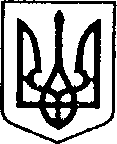 УКРАЇНАЧЕРНІГІВСЬКА ОБЛАСТЬН І Ж И Н С Ь К А    М І С Ь К А    Р А Д АВ И К О Н А В Ч И Й    К О М І Т Е ТР І Ш Е Н Н Явід 			2021 р.		м. Ніжин				№ Про внесення змін до Додаткудо рішення виконавчого комітету Ніжинської міської ради від 04.03.2021 року № 70«Про фінансування заходів міської цільової програми з виконання власних повноважень Ніжинської міської ради»Відповідно ст. ст. 40, 42, 52, 53, 59,73 Закону України «Про місцеве самоврядування в Україні», Регламенту виконавчого комітету Ніжинської міської ради VIII скликання, затвердженого рішенням Ніжинської міської ради Чернігівської області від 24 грудня 2020 року № 27-4/2020, міської цільової програми з виконання власних повноважень Ніжинської міської ради затвердженої рішенням Ніжинської міської ради Чернігівської області VIIІ скликання від 24.12.2020 р.№3-4/2020, виконавчий комітет Ніжинської міської ради вирішив:1.Внести зміни до Додатку до рішення виконавчого комітету Ніжинської міської ради від 04.03.2021 року № 70 «Про фінансування заходів міської цільової програми з виконання власних повноважень Ніжинської міської ради» та викласти його в редакціїщо додається.2.Т.в.о. начальника відділу інформаційно-аналітичної роботи та комунікацій з громадськістю Гук О.О. забезпечити оприлюднення даного рішення на сайті Ніжинської міської ради протягом п’яти робочих днів з дня його прийняття.3.Контроль за виконанням рішення покласти на заступника міського голови з питань діяльності виконавчих органів ради Смагу С.С.Міський голова      				        Олександр КОДОЛАКОШТОРИС   ВИТРАТна виконання міської цільової програми з виконання власних повноважень Ніжинської міської ради, з метою інформування населення та забезпечення оплати послуг з висвітлення діяльності Ніжинської міської ради, її виконавчого комітету, виконавчих органів, міського голови, комунальних підприємств, установ і організацій через укладання угод з надавачами послуг щодо оплати друкованих площ та оплати оренди рекламних конструкцій (Сітілайтів) (КПК 0210180 ):Заступник міського голови 				С.С.СмагаВІЗУЄ:Т.в.о. начальника відділу інформаційно-аналітичної роботи та комунікацій з громадськістю 							Ольга ГУКНачальник бухгалтерського забезпечення 							Наталія ЄФІМЕНКОНачальник фінансового управління 			Людмила ПИСАРЕНКОНачальник відділу юридично-кадрового забезпечення 					В’ячеслав ЛЕГАЗаступник міського голови					Сергій СМАГАКеруючий справами виконавчого комітету 						Володимир САЛОГУБПояснювальна запискадо проекту рішення«Про внесення змін до Додатку до рішення виконавчого комітету Ніжинської міської ради від 04.03.2021 року № 70 «Про фінансування заходів міської  цільової програми з виконання власних повноважень Ніжинської міської ради»»Відповідно до Проект рішення складається з одного розділу:Розділ І. Виконавчий комітет вносить зміни до раніше прийнятих рішень в зв’язку фінансовими змінами в межах кошторисних асигнувань.Проект рішення оприлюднений на сайті Ніжинської міської ради з 23.03.2021 р.Враховуючи вищевикладене, проект рішення «Про внесення змін до Додатку до рішення виконавчого комітету Ніжинської міської ради від 04.03.2021 року № 70 «Про фінансування заходів міської  цільової програми з виконання власних повноважень Ніжинської міської ради» може бути розглянутий на засіданні виконавчого комітету з позитивним вирішення питанням.Доповідати проект рішення на засіданні виконавчого комітету Ніжинської міської ради буде т.в.о. начальника відділу інформаційно-аналітичної роботи та комунікацій з громадськістю Гук О.О.Заступник міського голови                                                  Сергій СМАГАДодатокдо рішення виконавчого комітетувід                      р. № 1. Послуги з висвітлення масової інформації на рекламних конструкціях (Сітілайтах), інформаційних стендах та інших засобах__________/КЕКВ 2240/11580,00 (одинадцять тисяч п'ятсот вісімдесят грн.)Всього:11580,00 грн.